Plnění bude financováno z: prostředků Státního fondu dopravní infrastruktury, z globální položky „ŘVC-Příprava a vypořádání staveb“, číslo ISPROFOND 500 554 0004, položka „Servisní plavidla Praha, Slapy, Orlík“, číslo projektu 500 551 0040.Vystavil: 			Schvaluje: 		XXXXXXXXXXXXXXXXX	Ing. Lubomír Fojtů	OSE	ředitel ŘVC ČRSouhlasí:			XXXXXXXXXXXXXXXXX	Správce rozpočtuZa dodavatele převzal a akceptuje:Dne:OBJEDNÁVKA č. 411/2022OBJEDNÁVKA č. 411/2022OBJEDNÁVKA č. 411/2022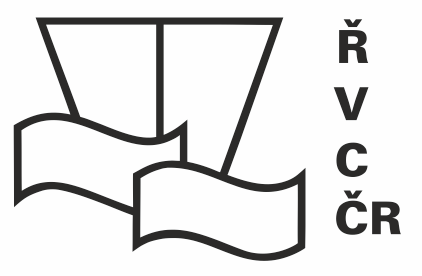 Odběratel:Ředitelství vodních cest ČRDodavatel:DGSA Bohemia, s.r.o.Adresa:Nábřeží L. Svobody 1222/12Adresa:Vodní 450/10Adresa:110 15 Praha 1Adresa:405 02 Děčín V-RozbělesyIČ:67981801IČ:03998461DIČ:CZ67981801DIČ:CZ03998461DIČ:Plátce DPHDIČ:Bankovní spojení:XXXXXXXXXXXXXXXXXBankovní spojení:XXXXXXXXXXXXXXXXXČíslo účtu:XXXXXXXXXXXXXXXXXČíslo účtu:XXXXXXXXXXXXXXXXXTel.:XXXXXXXXXXXXXXXXXTel.:XXXXXXXXXXXXXXXXXE-mail:XXXXXXXXXXXXXXXXXE-mail:XXXXXXXXXXXXXXXXXOrganizační složka státu zřízená Ministerstvem dopravy, a to Rozhodnutím ministra dopravy a spojů České republiky č. 849/98-KM ze dne 12.3.1998 (Zřizovací listina č. 849/98-MM ze dne 12.3.1998, ve znění Dodatků č.1, 2, 3, 4, 5, 6, 7, 8, 9, 10, 11 a 12)Organizační složka státu zřízená Ministerstvem dopravy, a to Rozhodnutím ministra dopravy a spojů České republiky č. 849/98-KM ze dne 12.3.1998 (Zřizovací listina č. 849/98-MM ze dne 12.3.1998, ve znění Dodatků č.1, 2, 3, 4, 5, 6, 7, 8, 9, 10, 11 a 12)Spisová značka:C 41583 vedená u Krajského soudu v Ústí nad LabemSpisová značka:C 41583 vedená u Krajského soudu v Ústí nad LabemObjednáváme u Vás:Expertní konzultace během zpracování projektové dokumentace – požadavků objednatele stavby servisních plavidel Praha, Slapy, Orlík jako podpora objednatele při vymezení detailních funkčních potřeb a parametrů technického řešení nových servisních plavidel a jejich provozních podmínek z pohledu aplikace pravidel vymezených dohodou ADN v praxi právního řádu České republiky.Předpoklad plnění: expertní jednání 1x za 2 kalendářní týdny, případně dle pokynů odběratele.Výstup plnění: měsíční zpráva s popisem činnostiCena: Osobní jednání 300,- EUR/den plnění (včetně dopravného), jednání pomocí MS Teams: 200,- EUR/den plnění bez DPH, zahrnující vlastní jednání a odbornou přípravu na jednáníFinanční plnění: průběžně za kalendářní měsícMísto jednání: sídlo ŘVC ČR nebo online pomocí MS TeamsObjednáváme u Vás:Expertní konzultace během zpracování projektové dokumentace – požadavků objednatele stavby servisních plavidel Praha, Slapy, Orlík jako podpora objednatele při vymezení detailních funkčních potřeb a parametrů technického řešení nových servisních plavidel a jejich provozních podmínek z pohledu aplikace pravidel vymezených dohodou ADN v praxi právního řádu České republiky.Předpoklad plnění: expertní jednání 1x za 2 kalendářní týdny, případně dle pokynů odběratele.Výstup plnění: měsíční zpráva s popisem činnostiCena: Osobní jednání 300,- EUR/den plnění (včetně dopravného), jednání pomocí MS Teams: 200,- EUR/den plnění bez DPH, zahrnující vlastní jednání a odbornou přípravu na jednáníFinanční plnění: průběžně za kalendářní měsícMísto jednání: sídlo ŘVC ČR nebo online pomocí MS TeamsDodavatel je oprávněn vystavit daňový doklad pouze na základě oprávněnou osobou odběratele odsouhlaseného a podepsaného . Oprávněnou osobou odběratele pro převzetí předmětu plnění této objednávky je XXXXXXXXXXXXXXXXX, XXXXXXXXXXXXXXXXX – OSE.Předpokládaná cena celkem je       75.000 ,- Kč bez DPH                                             	          90.750 ,- Kč vč. DPHDodavatel je oprávněn vystavit daňový doklad pouze na základě oprávněnou osobou odběratele odsouhlaseného a podepsaného . Oprávněnou osobou odběratele pro převzetí předmětu plnění této objednávky je XXXXXXXXXXXXXXXXX, XXXXXXXXXXXXXXXXX – OSE.Předpokládaná cena celkem je       75.000 ,- Kč bez DPH                                             	          90.750 ,- Kč vč. DPHPlatební podmínky:Termín dodání:průběžně dle zpracování projektové dokumentace, nejpozději do 30.3.2023Datum vystavení:8.11.2022Záruční podmínky: